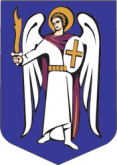 ДЕПУТАТКИЇВСЬКОЇ   МІСЬКОЇ РАДИ   VIІІ   СКЛИКАННЯ_________________________________________________________________________________________________________________«22» квітня 2020 року						         № 08/279/08/166-2735Заступнику голови Київської міської державної адміністраціїМондриївському В. М.01044, м. Київ, вул. Хрещатик, 36Директору Департаменту фінансівРепіку В. М.01044, м. Київ, вул. Хрещатик, 36ДЕПУТАТСЬКЕ ЗВЕРНЕННЯщодо впровадження системи трансляцій на базі КП КМР «Телекомпанія «Київ» онлайн-уроків для учнів загальноосвітніх закладів освіти м. КиєваВідповідно до мого виступу на пленарному засіданні Київської міської ради 26.03.2020 заступником міського голови – секретарем Київської міської ради Прокопівом В. В. було направлено протокольне доручення до КМДА про здійснення організаційно-правових заходів щодо проведення трансляцій онлайн-уроків для учнів загальноосвітніх закладів освіти м. Києва. Такі трансляції необхідні, за попередніми розрахунками, для, як мінімум, 290000 учнів загальноосвітніх закладів освіти м. Києва, які наразі не можуть отримувати необхідну освіту. У період карантинних заходів, що відбуваються по всій країні, це питання є дуже нагальним і важливим та потребує швидкого вирішення.Згідно з відповіддю КМДА від 14.04.2020 № 002-668 на мої депутатські звернення від 30.03.2020 № 08/279/08/166-2629, від 31.03.2020    № 08/279/08/166-2631 та від 31.03.2020 № 13071, щодо організації нового соціально важливого та масштабного освітнього проєкту на базі ТК «Київ» та трансляцій уроків для всіх тих учнів загальноосвітніх навчальних закладів м. Києва, які наразі ще не охоплені системою онлайн освіти, існує зацікавленість відповідних структурних підрозділів у реалізації цього амбітного задуму.Департамент суспільних комунікацій виконавчого органу Київської міської ради (Київської міської державної адміністрації) разом із керівництвом ТК «Київ» докладає максимум зусиль для організації трансляції уроків для учнів загальноосвітніх навчальних закладів м. Києва, які ще не охоплені системою онлайн освіти, прораховує потребу у кадрових та фінансових ресурсах, консультується з усіма зацікавленими сторонами.Станом на 13.04.2020 КНП «Освітня агенція міста Києва» та КП «Інформатика» готові сприяти здійсненню комплексу заходів для запровадження трансляції на базі ТК «Київ» онлайн уроків, визначені відповідальні особи на рівні підприємств.За попередніми оцінками КП КМР «Телекомпанія «Київ» додатковий бюджет початкового етапу може складати близько 5-7 млн. грн. до фонду заробітних плат працівників та 3-4 млн. грн на додаткове технічне обладнання, необхідне для виготовлення такого контенту, про що повідомлено КНП «Освітня агенція міста Києва».Враховуючи вищевикладене та керуючись ст. 13 Закону України «Про статус депутатів місцевих рад», на виконання моїх повноважень, як депутата Київської міської ради, –ПРОШУ:Визначити джерела фінансування для впровадження системи трансляцій на базі КП КМР «Телекомпанія «Київ» онлайн-уроків для, як мінімум, 290000 учнів загальноосвітніх закладів освіти м. Києва, які наразі не можуть отримувати необхідну освіту.Здійснити всі належні заходи у межах Вашої компетенції для виділення у найкоротші строки необхідного фінансування на КП КМР «Телекомпанія «Київ», яке було попередньо розраховано, для впровадження вищезазначеної системи трансляцій.Проінформувати мене про результати розгляду даного звернення у встановлений законодавством України десятиденний строк за адресою: 01044, м. Київ, вул. Хрещатик, 36, каб. 419.З повагоюДепутат Київської міської ради                                       Володимир Назаренко